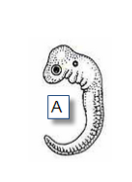 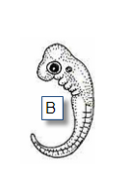 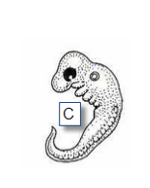 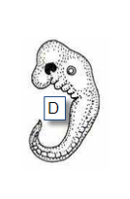 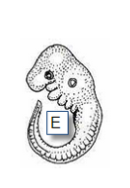 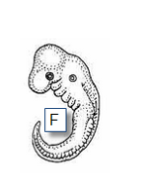     ________________	 _________________         ________________        _________________         _________________       _________________    ________________	 _________________         ________________        _________________         _________________       _________________________________	 _________________         ________________        _________________         _________________       _________________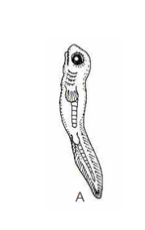 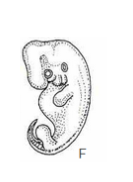 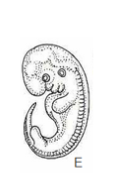 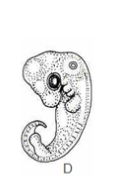 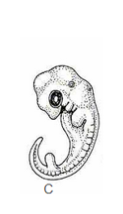 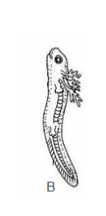                ________________      ________________      ________________      ________________                ________________               ________________		________________      ________________      ________________      ________________                ________________               ________________		________________      ________________      ________________      ________________                ________________               ________________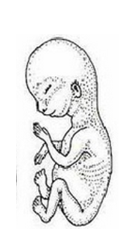 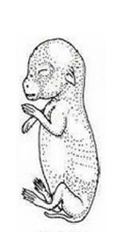 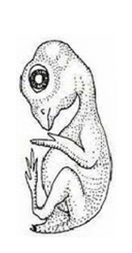 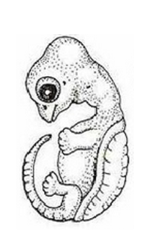 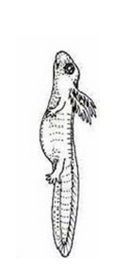 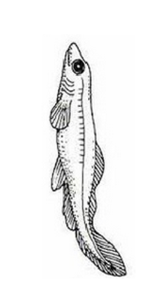 	A			            B		           	          C 	                         		     D			        E			   F	                        																				________________            _________________              _______________                 _______________         ______________       _______________	A				B		           C				     D			         E		    	          F  ________________                           _________________              _______________                 _______________         ______________       _______________	A				B		           C				     D			         E		    	          F  ________________                           _________________              _______________                 _______________         ______________       _______________